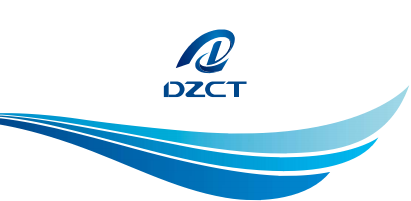 云南滇中城市建设投资开发有限责任公司2019年公开招聘报 名 登 记 表姓    名：                        工作单位：                        报考岗位：          岗位编码：     猎聘  制           2019 年 8 月报名人员承诺书为维护云南滇中城市建设投资开发有限责任公司2019年公开招聘工作的严肃性，我郑重承诺：1.严格执行此次招聘相关的规定和纪律要求，不弄虚作假。2.真实、准确地填写报名信息，并保证招聘期间提供的个人信息、证明资料、证件等相关材料真实有效，一经发现弄虚作假的、故意隐瞒、谎报工作经历或表现的，立即取消报名资格。3.准确填写及核对有效的手机号码、联系电话、通讯地址等联系方式，并保证在招聘考试期间联系畅通。 4.自觉抵制选人用人上的不正之风，不搞非组织活动，不通过宴请、送礼、安排消费活动、打电话、发短信、当面拜访、委托或者授意中间人出面说情、举办联谊活动等形式，请求他人给予自己关照。一经发现并核实，取消录用。对违反以上承诺所造成的后果，本人自愿承担相应责任。承诺人签名：2019年   月   日附件（以下附：身份证或者护照、毕业证、学位证、专业技术资格证书、职业资格证、执业资格证、获奖证书以及证明本人资历、能力、业绩成果等个人相关材料复印件或扫描件，如获奖证书、聘用证书、劳动合同、任职文件、科技成果、论文等。）姓  名性  别性  别出生年月
（ 35 岁）出生年月
（ 35 岁）照片照片民  族籍  贯籍  贯出 生 地出 生 地照片照片政治面貌入  党
时  间入  党
时  间参加工
作时间参加工
作时间照片照片婚姻状况职业资格职称/专业技术资格职业资格职称/专业技术资格照片照片专业技
术职务熟悉专业
有何专长熟悉专业
有何专长照片照片学  历

学  位全日制
教  育全日制
教  育毕业院校系及专业毕业院校系及专业学  历

学  位在  职
教  育在  职
教  育毕业院校系及专业毕业院校系及专业毕业证书编号身份证号码手机号码手机号码现 任 职 务现 任 职 务现 任 职 务报 考 岗 位报 考 岗 位报 考 岗 位工 作经历
（不足可附页）
起止时间起止时间单位名称单位名称单位名称单位名称单位名称职务职务职务证明人工 作经历
（不足可附页）
起止时间起止时间单位名称单位名称单位名称单位名称单位名称职务职务职务证明人工 作经历
（不足可附页）
工 作经历
（不足可附页）
工 作经历
（不足可附页）
工 作经历
（不足可附页）
工 作经历
（不足可附页）
工 作经历
（不足可附页）
工 作经历
（不足可附页）
工 作经历
（不足可附页）
工 作经历
（不足可附页）
工 作经历
（不足可附页）
工 作经历
（不足可附页）
工 作经历
（不足可附页）
学历培训经历奖惩
情况奖惩
情况近三年年度考核结果主要业绩（300字以内）　（300字以内）　（300字以内）　（300字以内）　（300字以内）　（300字以内）　（300字以内）　（300字以内）　（300字以内）　（300字以内）　（300字以内）　主要业绩（300字以内）　（300字以内）　（300字以内）　（300字以内）　（300字以内）　（300字以内）　（300字以内）　（300字以内）　（300字以内）　（300字以内）　（300字以内）　主要业绩（300字以内）　（300字以内）　（300字以内）　（300字以内）　（300字以内）　（300字以内）　（300字以内）　（300字以内）　（300字以内）　（300字以内）　（300字以内）　家庭
主要
成员
 及重
要社
会关
系称 谓姓 名姓 名出生年月出生年月政 治
面 貌工 作 单 位 及 职 务工 作 单 位 及 职 务工 作 单 位 及 职 务工 作 单 位 及 职 务工 作 单 位 及 职 务家庭
主要
成员
 及重
要社
会关
系家庭
主要
成员
 及重
要社
会关
系是否服从岗位调剂是否服从岗位调剂■是                          □否        ■是                          □否        ■是                          □否        ■是                          □否        ■是                          □否        ■是                          □否        ■是                          □否        ■是                          □否        ■是                          □否        ■是                          □否        签  名签  名